Informations importantes :Ce formulaire est à compléter et à retourner par Email ou à déposer à notre administrationNous validerons votre demande et vous confirmerons la quantité de bois disponible et la période d’accessibilité à notre site. Aucun passage ne pourra se faire sans notre accord préalable Toute personne accédant à notre site ainsi qu’au stock des bois flottés devra être munie d’un gilet fluorescent (de type sécurité routière) ainsi que d’un casque, de gants et des lunettes de sécurité (disponibles en prêt sur site)L’accès au stock de bois est interdit aux enfantsIl est strictement interdit de gravir les piles des bois flottésIl est important de veiller au déplacement de nos machines et nos engins d’exploitationIl n’est pas autorisé d’utiliser des engins appartenant à notre sociétéLe chargement du bois se fera uniquement par vos soins, sans l’aide de notre personnelIl est interdit de déstabiliser le tas de bois, notamment en extrayant des branches imbriquéesIl est à relever que le bois est chargé en limon et peut contenir des traces de pollution. Aucune garantie n’est donnée sur la qualité du boisLa récupération du bois est gratuiteAucune prétention, pécuniaire ou juridique, envers Sagrave SA et/ou le Canton du Valais (Service des dangers naturels - SDANA), ne pourront être exigées ou entreprises, en cas de dommages corporels ou matériels, survenus lors de l’enlèvement des bois flottés
Par sa signature, le requérant déclare avoir pris connaissance et accepter toutes les informations contenues dans ce formulaire.Date et signature du requérant : ____________________________________________________________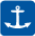 Sagrave SARte de la Plage 1301897 Bouveret024 482 42 42info@rhona.ch Formulaire de demande 
de récupération des bois flottés du RhôneSagrave SARte de la Plage 1301897 Bouveret024 482 42 42info@rhona.ch Formulaire de demande 
de récupération des bois flottés du RhôneSagrave SARte de la Plage 1301897 Bouveret024 482 42 42info@rhona.ch Formulaire de demande 
de récupération des bois flottés du RhôneNomPrénomSociété / association AdresseVilleNuméro de portableEmailEstimation de la quantité voulue A la pièce / kg / tonne / m3A la pièce / kg / tonne / m3Date d’enlèvement prévueDate d’enlèvement prévueDate et plage horaireDate et plage horaireNombre de passages et de personnes Nombre de passages et de personnes 